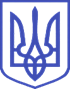 БОРЩАГІВСЬКА СІЛЬСЬКА РАДАБучанського району Київської області6 сесія VIIІ скликанняРІШЕННЯ	_____ 2021 року 						№ ___-6-VIIІс. Петропавлівська БорщагівкаПро встановлення ставки туристичного збору на  території Борщагівської об’єднаної територіальної  громади на 2022 рікКеруючись п. 24 ч. 1 ст. 26, ст. 69 Закону України «Про місцеве самоврядування в Україні»,  ст. 268 Податкового кодексу України, враховуючи Закон України «Про внесення змін до Податкового кодексу України щодо вдосконалення адміністрування податків, усунення технічних та логічних не узгодженостей у податковому законодавстві» від 16.01.2020 №466-IX, та з метою ефективного наповнення доходної частини бюджету  сільського бюджету  сільська рада , -В И Р І Ш И Л А:1. Встановити на території Борщагівської сільської ради ставку туристичного збору за кожну добу тимчасового розміщення особи у місцях проживання (ночівлі), визначених підпунктом 5.1 пункту 5 «Положення про туристичний збір на території Борщагівської сільської ради», у розмірі 0,5 відсотка - для внутрішнього туризму та у розмірі 1 відсотка - для в’їзного туризму від розміру мінімальної заробітної плати, встановленої законом на 1 січня звітного (податкового) року, для однієї особи за одну добу тимчасового розміщення.2. Затвердити Положення про туристичний збір на території Борщагівської сільської ради, згідно з додатком 1.3. Перелік податкових агентів та інформація про них розмістити та оприлюднити на офіційному веб-сайті Борщагівської сільської ради, згідно з додатком 2.4. Це рішення набирає чинності з 01.01.2022 року .					           5. Контроль за виконанням цього рішення покласти на постійну комісію з питань бюджету та капітального будівництва.Сільський голова							Олесь КУДРИКДодаток № 1до рішення 6 сесії Борщагівської сільської ради VІІІ скликання від 30.06.2021р. № _________ПОЛОЖЕННЯпро туристичний збір на території Борщагівської об’єднаної територіальної громади.1. Загальні положення1.1.  Положення про туристичний збір на території Борщагівської сільської ради (далі – Положення) розроблено на підставі ст. 268 Податкового кодексу України від 02.12.2010 року № 2755-VI (зі змінами та доповненнями), Бюджетного кодексу України, п.24 ч.1 ст.26, ст.69 Закону України «Про місцеве самоврядування в Україні» від 21.05.1997 №280/97- ВР (зі змінами та доповненнями) та визначає порядок справляння туристичного збору на території міста.Це Положення є обов’язковим до виконання юридичними та фізичними особами на території Борщагівської  об’єднаної територіальної  громади.1.2. Внутрішній туризм для цілей розділу XII «Податок на майно» Податкового кодексу України - переміщення в межах території України громадян України та/або осіб, які постійно проживають на території України, в пізнавальних, професійно-ділових чи інших цілях.1.4. В’їзний туризм для цілей розділу XII «Податок на майно» Податкового кодексу України - прибуття на територію України та/або переміщення в межах території України осіб, які постійно не проживають на території України, в пізнавальних, професійно-ділових чи інших цілях.1.5. Туристичний збір – це місцевий збір, кошти від якого зараховуються до місцевого бюджету.2. Платники збору2.1. Платниками збору є громадяни України, іноземці, а також особи без громадянства, які прибувають на територію Борщагівської  об’єднаної територіальної  громади, де діє дане рішення, тимчасово розміщуються у місцях проживання (ночівлі), визначених підпунком 5.1 пункту 5 цього Положення.2.2. Платниками збору не можуть бути особи, які:а) постійно проживають, у тому числі на умовах договорів найму, на території Борщагівської  об’єднаної територіальної  громади;б) особи визначені підпунктом “в” підпункту 14.1.213 пункту 14.1 статті 14 Податкового кодексу України, які прибули у відрядження або тимчасово розміщуються у місцях проживання (ночівлі), визначених підпунктом “б” підпунктом 5.1 пункту 5 цього Положення, що належать фізичним особам на праві власності або на праві користування за договором найму;в) інваліди, діти-інваліди та особи, що супроводжують інвалідів I групи або дітей-інвалідів (не більше одного супроводжуючого);г) ветерани війни;ґ) учасники ліквідації наслідків аварії на Чорнобильській АЕС;д) особи, які прибули за путівками (курсівками) на лікування, оздоровлення, реабілітацію до лікувально-профілактичних, фізкультурно-оздоровчих та санаторно-курортних закладів, що мають ліцензію на медичну практику та акредитацію центрального органу виконавчої влади, що реалізує державну політику у сфері охорони здоров’я;е) діти віком до 18 років;є) дитячі лікувально-профілактичні, фізкультурно-оздоровчі та санаторно-курортні заклади;ж) члени сім’ї фізичної особи першого та/або другого ступеню споріднення, визначені відповідно до підпункту 14.1.263 пункту 14.1 статті 14 Податкового кодексу України, які тимчасово розміщуються такою фізичною особою у місцях проживання (ночівлі), визначених підпунктом “б”  підпунктом 5.1 пункту 5 цього Положення, що належать їй на праві власності або на праві користування за договором найму.3. Ставка збору3.1. Ставка туристичного збору встановлюється за кожну добу тимчасового розміщення особи у місцях проживання (ночівлі), визначених підпунктом 5.1 пункту 5 цього Положення, у розмірі 0,5 відсотка - для внутрішнього туризму та 1 відсоток - для в’їзного туризму від розміру мінімальної заробітної плати, встановленої законом на 1 січня звітного (податкового) року, для однієї особи за одну добу тимчасового розміщення.4. База справляння збору4.1. Базою справляння збору є загальна кількість діб тимчасового розміщення у місцях проживання (ночівлі), визначених підпунктом 5.1 пункту 5 цього Положення.5. Податкові агенти та місця проживання (ночівлі)5.1. Справляння збору може здійснюватися з тимчасового розміщення у таких місцях проживання (ночівлі):а) готелі, кемпінги, мотелі, гуртожитки для приїжджих, хостели, будинки відпочинку, туристичні бази, гірські притулки, табори для відпочинку, пансіонати та інші заклади готельного типу, санаторно-курортні заклади;б) житловий будинок, прибудова до житлового будинку, квартира, котедж, кімната, садовий будинок, дачний будинок, будь-які інші об’єкти, що використовуються для тимчасового проживання (ночівлі).5.2. Справляння збору може здійснюватися такими податковими агентами:а) юридичними особами, філіями, відділеннями, іншими відокремленими підрозділами юридичних осіб згідно з підпунктом 7.2 пункту 7 цього Положення, фізичними особами - підприємцями, які надають послуги з тимчасового розміщення осіб у місцях проживання (ночівлі), визначених підпунктом 5.1 пункту 5 цього Положення;б) квартирно-посередницькими організаціями, які направляють неорганізованих осіб з метою їх тимчасового розміщення у місцях проживання (ночівлі), визначених підпунктом "б" підпункту 5.1 пункту 5 цього Положення, що належать фізичним особам на праві власності або на праві користування за договором найму;в) юридичними особами, які уповноважуються Борщагівською сільською радою, справляти збір на умовах договору, укладеного з відповідною радою.Перелік податкових агентів та інформація про них розміщуються та оприлюднюються на офіційному веб-сайті Борщагівської сільської ради.6. Особливості справляння збору6.1. Платники збору сплачують суму збору авансовим внеском перед тимчасовим розміщенням у місцях проживання (ночівлі) податковим агентам, які справляють збір за ставками, у місцях справляння збору та з дотриманням інших вимог, визначених рішенням Борщагівської сільської  ради.За один і той самий період перебування платника збору на території однієї адміністративно-територіальної одиниці, на якій встановлено туристичний збір, повторне справляння збору, вже сплаченого таким платником збору, не допускається.6.2. Особа здійснює тимчасове розміщення платника збору у місцях проживання (ночівлі), що належать такій особі на праві власності або на праві користування, виключно за наявності у платника збору документа, що підтверджує сплату ним туристичного збору відповідно до Податкового кодексу України та рішення Борщагівської  сільської  ради.6.3. У разі дострокового залишення особою, яка сплатила туристичний збір, території адміністративно-територіальної одиниці, на якій встановлено туристичний збір, сума надмірно сплаченого збору підлягає поверненню такій особі у встановленому Податковим кодексом України порядку.7. Порядок сплати збору7.1. Податкові агенти сплачують збір за своїм місцезнаходженням щоквартально, у визначений для квартального звітного (податкового) періоду строк та відповідно до податкової декларації за звітний (податковий) квартал,або авансовими внесками до 30 числа (включно) кожного місяця (у лютому - до 28 (29) включно) на підставі рішення Борщагівської сільської  ради.Податкові агенти, які сплачують збір авансовими внесками, відображають у податковій декларації за звітний (податковий) квартал суми нарахованих щомісячних авансових внесків. При цьому остаточна сума збору, обчислена відповідно до податкової декларації за звітний (податковий) квартал (з урахуванням фактично внесених авансових платежів), сплачується такими податковими агентами у строки, визначені для квартального звітного (податкового) періоду.7.2. Податковий агент, який має підрозділ без статусу юридичної особи, що надає послуги з тимчасового розміщення у місцях проживання (ночівлі) не за місцем реєстрації такого податкового агента зобов’язаний зареєструвати такий підрозділ як податкового агента туристичного збору в контролюючому органі за місцезнаходженням підрозділу.7.3. Базовий податковий (звітний) період дорівнює календарному кварталу.8. Податковий обов’язок8.1. Податковим обов’язком визначається обов’язок платника сплатити суму податку в порядку і строки, визначені Податковим кодексом України та цим Положенням.8.2. Податковий обов’язок виникає у платника за кожним податком і збором.8.3. Податковим обов’язком є безумовним і першочерговим стосовно інших неподаткових обов’язків платника податків, крім випадків передбачених Податковим кодексом України.8.4. Виконання податкового обов’язку може здійснюватися платником податку самостійно або за допомогою свого представника чи податкового агента.8.5. Відповідальність за невиконання або неналежне виконання податкового обов’язку несе платник податку, крім випадку, визначених Податковим кодексом України.9. Контроль9.1. Контроль за дотриманням вимог податкового законодавства у частині справляння туристичного збору здійснює державна податкової служба.Сільський голова							Олесь КУДРИКДодаток № 2до рішення 6 сесії Борщагівської сільської ради VІІІ скликання від 30.06.2021р. № _________Перелік податкових агентів туристичного збору та інформація про них Справляння збору  здійснюється  такими податковими агентами:-ТОВ «ІЛЛІС» - вулиця Петропавлівська, 24 (код ЄДРПОУ 19482310);-ТОВ «СІТІ ХОЛІДЕЙ» - вулиця Велика Кільцева, 5 (код ЄДРПОУ 40401101);- ФОП Драчук О.В. (Готель «Чайка») - вулиця Антонова, 2 (ідентифікаційний код 2926204794);-ТОВ «Тиса ДДК» - вулиця Велика Кільцева, 4-Б (код ЄДРПОУ 24085372).-Готель Жуляни   «СІТІ »:-ТОВ «Прайд-В»;-Ресторанно-готельний комплекс    «Міраж парк»;-Ресторанно-готельний комплекс  «Б-52»;-Ресторанно-готельний комплекс  «Едельвейс»;-Ресторанно-готельний комплекc  «Siesta»;-ФОП «Филь»Сільський голова							Олесь КУДРИК Перелік визначає податкових агентів для розрахунку річної прогнозної суми збору; цей Перелік не забороняє сплати збору до сільського бюджету іншим податковим агентам до їх включення у перелік.** Перелік податкових агентів сформований на підставі даних Єдиного державного реєстру юридичних осіб, фізичних осіб-підприємців та громадських формувань, які станом на 01.06.2021 року перебувають на обліку, та основний вид діяльності яких відноситься до розділу 55 «Тимчасове розміщення» Класифікації видів економічної діяльності (ДК 009:2010).